Publicado en España el 30/01/2017 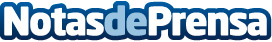 Fraternidad-Muprespa concede más de 1.300.000 € en ayudas sociales a sus trabajadores protegidos en 2016La Comisión de Prestaciones Especiales de la Mutua Colaboradora con la Seguridad Social ha concedido 1.308.149 €, duplicando el importe de las concedidas el año anteriorDatos de contacto:Gabinete de Prensa.Dpto de Comunicación y RR.II.913608700Nota de prensa publicada en: https://www.notasdeprensa.es/fraternidad-muprespa-concede-mas-de-1-300-000 Categorias: Nacional Comunicación Sociedad Seguros http://www.notasdeprensa.es